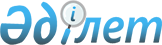 Сайлаулар кезінде барлық кандидаттарға сайлаушылармен кездесуі үшін шарттық негізде үй-жайлар беру және үгіттік баспа материалдарын орналастыру үшін орындарын белгілеу туралы
					
			Күшін жойған
			
			
		
					Жамбыл облысы Мойынқұм ауданы әкімдігінің 2014 жылғы қыркүйектегі № 265 қаулысы. Жамбыл облысының Әділет департаментінде 2014 жылғы 16 қазанда № 2349 болып тіркелді. Күші жойылды - Жамбыл облысы Мойынқұм ауданы әкімдігінің 2023 жылғы 3 қарашадағы №310 қаулысымен
      Ескерту. Күші жойылды - Жамбыл облысы Мойынқұм ауданы әкімдігінің 03.11.2023 №310 (алғашқы ресми жарияланған күннен кейін күнтізбелік он күн өткен соң қолданысқа енгізіледі) қаулысымен.
      РҚАО-ның ескертпесі.
      Құжаттың мәтінінде түпнұсқаның пунктуациясы мен орфографиясы сақталған.
      "Қазақстан Республикасындағы сайлау туралы" Қазақстан Республикасының 1995 жылғы 28 қыркүйектегі Конституциялық Заңының 28 бабының 4 және 6 тармақтарына сәйкес Мойынқұм аудан әкімдігі ҚАУЛЫ ЕТЕДІ:
      1.  Кандидаттарға сайлаушылармен кездесуі үшін шарттық негізде 1 қосымшаға сәйкес үй-жайлар берілсін.

      2.  Мойынқұм аудандық аумақтық сайлау комиссиясымен (келісімі бойынша) бірлесіп барлық кандидаттар үшін үгіттік баспа материалдарын орналастыру үшін орындар 2 қосымшаға сәйкес белгіленсін.

      3.  Осы қаулының орындалуын бақылау аудан әкімі аппаратының басшысы Ақылбай Баялыұлы Баялиевке жүктелсін.

      4.  Осы қаулы әділет органдарында мемлекеттік тіркелген күннен бастап күшіне енеді және алғашқы ресми жарияланған күннен кейін күнтізбелік он күн өткен соң қолданысқа енгізіледі.


       "КЕЛІСІЛДІ"Мойынқұм аудандық аумақтықсайлау комиссиясының төрағасыН.Ш.Акимов "05" қыркүйек 2014 жыл Кандидаттарға сайлаушылармен кездесуі үшін шарттық негізде берілетін үй-жайлар 
      Ескерту. 1-қосымша жаңа редакцияда- Жамбыл облысы Мойынқұм ауданы әкімдігінің 03.03.2015 № 58 (ресми жарияланған күннен кейін күнтізбелік он күн өткен соң қолданысқа енгізіледі) қаулысымен. Кандидаттар үшін үгіттік баспа материалдарын орналастыру үшін орындар
      Ескерту. 2-қосымша жаңа редакцияда- Жамбыл облысы Мойынқұм ауданы әкімдігінің 03.03.2015 № 58 қаулысымен (ресми жарияланған күннен кейін күнтізбелік он күн өткен соң қолданысқа енгізіледі).
					© 2012. Қазақстан Республикасы Әділет министрлігінің «Қазақстан Республикасының Заңнама және құқықтық ақпарат институты» ШЖҚ РМК
				
      Аудан әкімі

Б. Мәдікенов
Мойынқұм ауданы әкімдігінің
2014 жылғы "5" қыркүйектегі
№ 265 қаулысына 1-қосымшаМойынқұм ауданы әкімдігінің
2015 жылғы "3" наурыздағы 
№ 58 қаулысына 1-қосымша
№
Ауылдық округтер және елді мекендер атауы
Кандидаттармен кездесу өтетін орын
1
Кеңес ауылдық округі
Кеңес ауылы, Биназар көшесі №39 - әкімшілік ғимараты 
2
Бірлік ауылдық округі
Бірлік ауылы Исабеков көшесі №17- "Желтоқсан" клубы ғимараты 
3
Биназар ауылдық округі
Биназар ауылы Ә.Айтишев көшесі №2- клуб ғимараты 
4
Қызылтал ауылдық округі 
Көкжелек ауылы Алтынсарин көшесі №9- әкімшілік ғимараты 
4
Қызылтал ауылдық округі 
А.Назарбеков ауылы Биназар көшесі №12 - Ә.Молдағұлова орта мектебі 
5
Қызылотау ауылдық округі
Күшаман ауылы Шалабаев көшесі №12 – клуб ғимараты 
6
Жамбыл ауылдық округі
Жамбыл ауыл Жазылбек көшесі №32 –клуб ғимараты 
7
Мойынқұм ауылдық округі
Мойынқұм ауылы Б.Омаров көшесі №13- Мәдениет үйінің ғимараты, 
8
Қылышбай ауылдық округі
Қылышбай ауылы Ә.Төлепбергенов көшесі №15 - әкімшілік ғимараты 
9
Қарабөгет ауылдық округі
Қарабөгет ауылы Сейфуллин көшесі №8 –клуб ғимараты 
9
Қарабөгет ауылдық округі
Құмөзек ауылы Жиенбаев көшесі №2 - клуб ғимараты 
9
Қарабөгет ауылдық округі
Сарыөзек ауылы Қуанышбаев көшесі №78/1– әкімшілік ғимараты 
10
Ұланбел ауылдық округі
Ұланбел ауылы Сейфуллин көшесі №3 - клуб ғимараты 
11
Мирный ауылы
Мирный ауылы Абылайхан көшесі №7 - әкімшілік ғимараты
12
Ақбақай ауылы
Ақбақай ауылы Қонаев көшесі №35 - әкімшілік ғимараты
13
Шығанақ ауылдық округі
Шығанақ ауылы Абай көшесі №1–клуб ғимараты
13
Шығанақ ауылдық округі
Бұралбайтал – Бұрылбайтал бастауыш мектебі
14
Хантау ауылдық округі
Хантау ауылы Биназар көшесі №3 – әкімшілік ғимараты, 
14
Хантау ауылдық округі
Қияқты стансасы Абылайхан көшесі №2– Ағыбай батыр орта мектебі
15
Мыңарал ауылдық округі
Мыңарал ауылы Садықов көшесі №10 – әкімшілік ғимараты
15
Мыңарал ауылдық округі
Мыңарал стансасы Көшкімбай көшесі №4– Мыңарал мектебі
15
Мыңарал ауылдық округі
Қашқантеніз стансасы Темиржолшылар көшесі №15– Қашқантеңіз бастауыш мектебі
16
Ақсүйек ауылы 
Ақсүйек ауылы Балхаш көшесі № 22 - әкімшілік ғимаратыМойынқұм ауданы әкімдігінің
2014 жылғы "5" қыркүйектегі
№ 265 қаулысына 2-қосымшаМойынқұм ауданы әкімдігінің
2015 жылғы "3" наурыздағы 
№ 58 қаулысына 2-қосымша
№
Ауылдық округтер және елді мекендер атауы
Үгіт баспа материалдарын орналастыру орындары 
1
Кеңес ауылдық округі
Кеңес ауылы, Биназар көшесі №39 мекен-жайдағы тақта
2
Бірлік ауылдық округі
Бірлік ауылы, Исабеков көшесі №59 мекен-жайдағы тақта
3
Биназар ауылдық округі
Биназар ауылы, Айтишев көшесі №10 мекен-жайдағы тақта
4
Қызылтал ауылдық округі 
Көкжелек ауылы, Биназар көшесі №21 мекен-жайдағы тақта
4
Қызылтал ауылдық округі 
А.Назарбеков ауылы, Ғ.Мұратбаев көшесі №20 мекен-жайдағы тақта
5
Қызылотау ауылдық округі
Күшаман ауылы, Шалабаев көшесі №12 мекен-жайдағы тақта
6
Жамбыл ауылдық округі
Жамбыл ауылы, Жазылбек көшесі №29 мекен-жайдағы тақта
7
Мойынқұм ауылдық округі
Мойынқұм ауылы - Көшенов көшесі №2 мекен-жайдағы, Амангелді көшесі №99 мекен-жайдағы тақта
8
Қылышбай ауылдық округі
Қылышбай ауылы, Ө.Көшкімбайұлы көшесі №12 мекен-жайдағы тақта
9
Қарабөгет ауылдық округі
Қарабөгет ауылы, Сейфуллин көшесі №10 мекен-майдағы тақта
9
Қарабөгет ауылдық округі
Құмөзек ауылы, Жамбыл көшесі №11 мекен-жайдағы тақта
9
Қарабөгет ауылдық округі
Сарыөзек ауылы, Ж.Қуанышбаев №53/2 мекен-жайдағы тақта
10
Ұланбел ауылдық округі
Ұланбел ауылы, Сейфуллин көшесі №4 мекен-жайдағы тақта
11
Мирный ауылы
Мирный ауылы, 1 мөлтек ауданы №14 үй мекен-жайдағы тақта
12
Ақбақай ауылы
Ақбақай ауылы, Қуанышбаев көшесі №5 мекен-жайдағы тақта
13
Шығанақ ауылдық округі
Шығанақ ауылы, Алтынсарин көшесі №13 мекен-жайдағы тақта
14
Хантау ауылдық округі
Хантау ауылы, Биназар көшесі №3 мекен-жайдағы тақта
15
Мыңарал ауылдық округі
Мыңарал ауылы, Садықов көшесі №1 мекен-жайдағы тақта
16
Ақсүйек ауылы 
Ақсүйек ауылы, Балхаш көшесі №23 мекен-жайдағы тақта